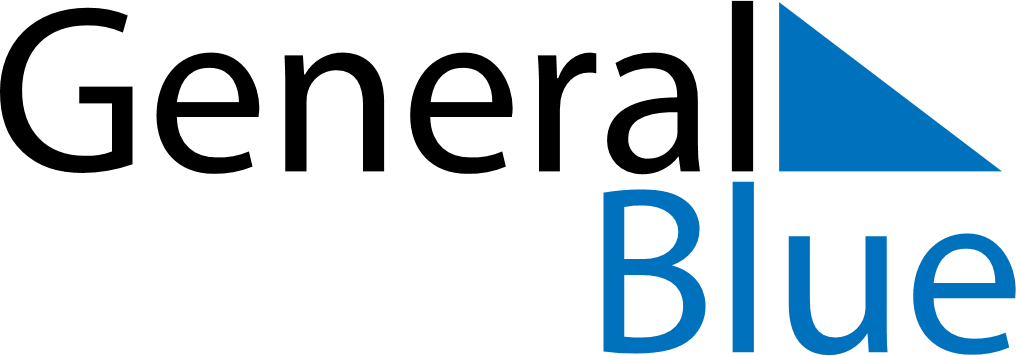 November 2024November 2024November 2024EcuadorEcuadorSundayMondayTuesdayWednesdayThursdayFridaySaturday12All Souls’ Day3456789Independence of Cuenca101112131415161718192021222324252627282930